Система оценивания проверочной работы Оценивание  отдельных заданииКаждое верно выполненное  задание 1, 2, 4, 5 (пункт 1), 5 (пункт 2),  6—8,11 (пункт 1), 11 (пункт 2) оценивается 1 баллом. Задание считается выполненным верно, если ученик дал верный ответ: записал правильное число, правильную величину, изобразил правильный рисунок.В  задании	5   (пункт 1)  обязательно	должны   быть указаны  единицы измерения.Выполнение заданий 3, 9, 10, 12 оценивается по приведённым ниже критериям.ОтветыРешения и указания  к оцениванию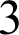        Рассмотри  рисунок  и ответь  на вопрос.  Сколько  рублей  надо  заплатить за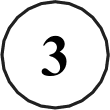 покупку, состоящую из двух плиток шоколада и двух бубликов?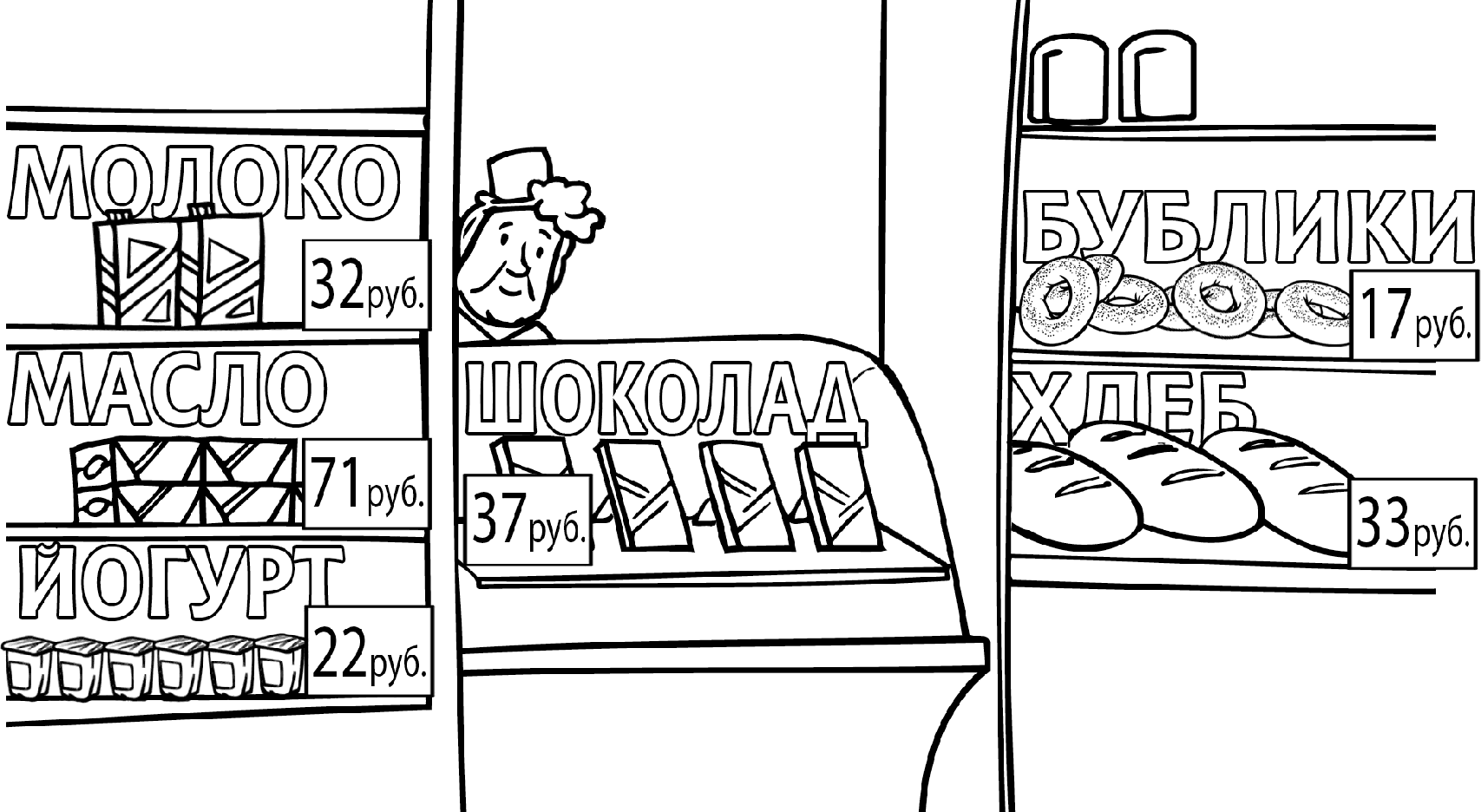 Запиши решение и ответ.       Портфель   учителя,   в  котором   лежат   только 2  авторучки	и 40 одинаковых тетрадей,  весит  2 кг. При  этом пустой  портфель  весит  1 кг 100 г, а авторучка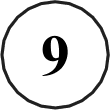 весит 50 г. Сколько граммов весит одна тетрадь? Запиши решение и ответ.10		Лиза написала  на футболке  своё  имя (рис.  1). Затем  она  подошла  к зеркалу. Нарисуй, как будет выглядеть отражение её имени в зеркале (рис. 2).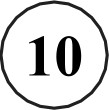 Один из рисунков используй как черновик.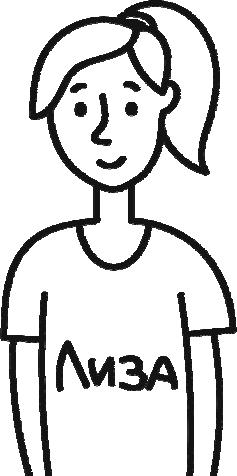 Черновик	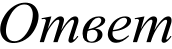 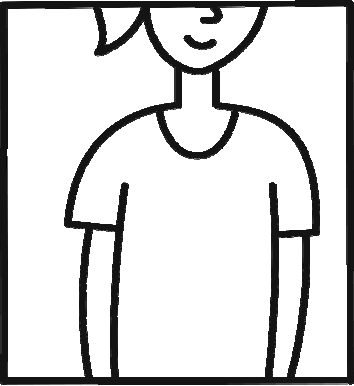 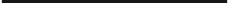 12     48  книг  расставили  по  трём  полкам,  причём  на  первой  полке  оказалось  на 3 книги меньше, чем на второй, а на третьей — на 6 больше, чем на второй. Сколько книг стоит на первой полке?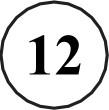 Запиши решение и ответ.Система оценивания выполнения всей работы Максимальный балл за выполнение работы — 18.Таблица перевода баллов в отметки no пятибалльной шкале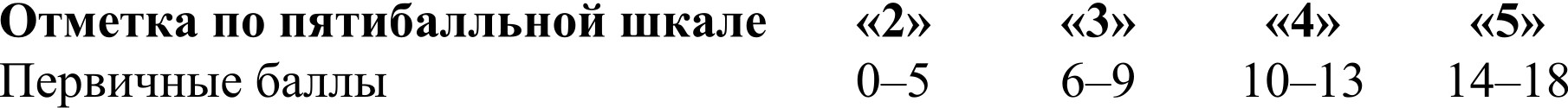 Система оценивания проверочной работы Оценивание  отдельных задании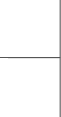 Каждое верно выполненное  задание 1, 2, 4, 5 (пункт 1), 5 (пункт 2),  6—8,11 (пункт 1), 11 (пункт 2) оценивается 1 баллом. Задание считается выполненным верно, если ученик дал верный ответ: записал правильное число, правильную величину, изобразил правильный рисунок.В  задании	5   (пункт 1)  обязательно	должны   быть указаны  единицы измерения.Выполнение заданий 3, 9, 10, 12 оценивается по приведённым ниже критериям.Ответы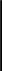 Решения и указания  к оцениванию       Рассмотри рисунок и ответь на вопрос. Сколько рублей надо заплатить за покупку, состоящую из двух пачек масла и двух пакетов молока?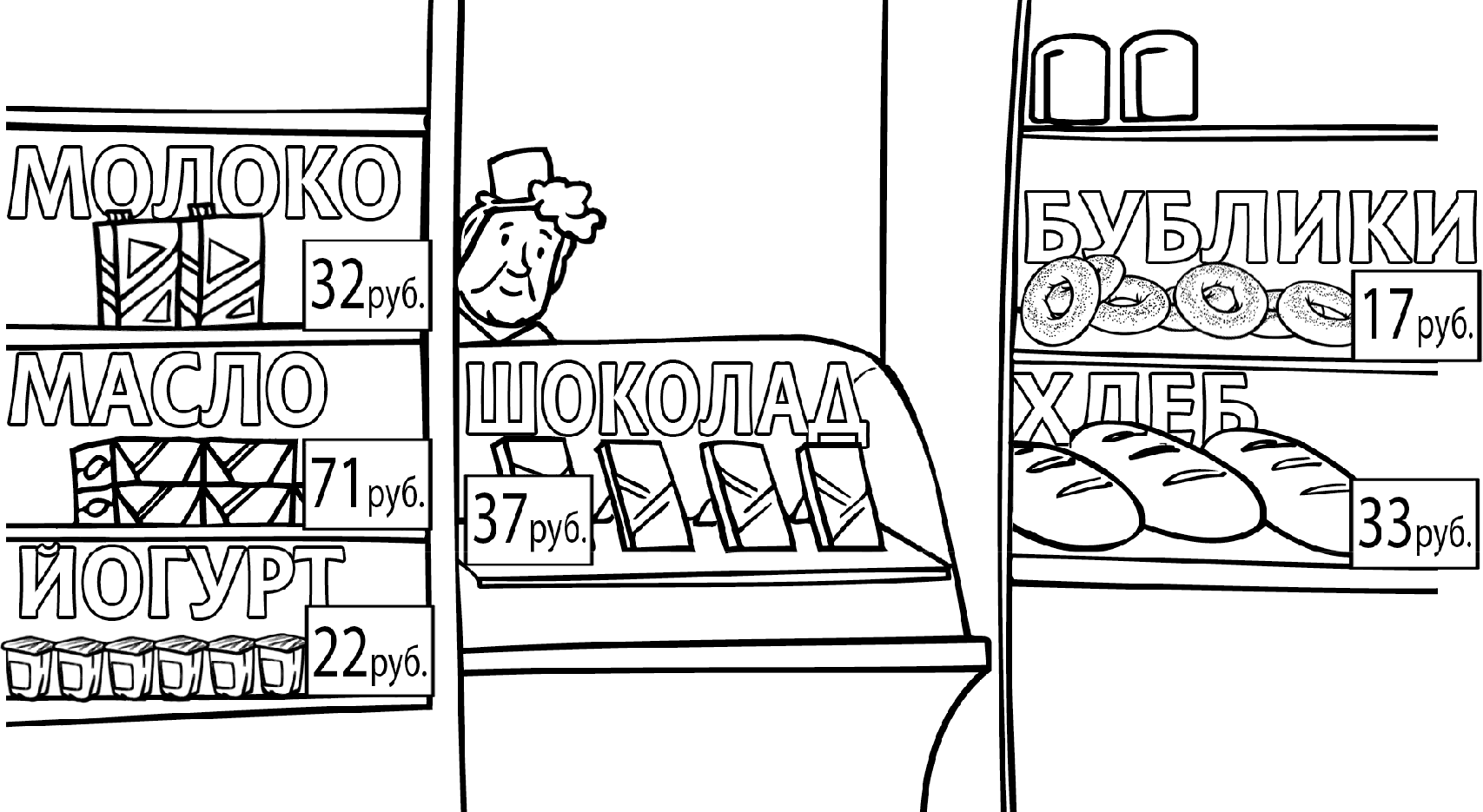 Запиши решение и ответ.       Портфель   учителя,   в  котором   лежат   только 2  авторучки	и 30 одинаковых тетрадей,  весит  2 кг. При этом пустой  портфель  весит  1 кг 300 г, а авторучка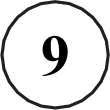 весит 50 г. Сколько граммов весит одна тетрадь? Запиши решение и ответ10		Катя  написала  на футболке  своё  имя (рис.  1).  Затем  она подошла к зеркалу. Нарисуй, как будет выглядеть отражение её имени в зеркале (рис. 2).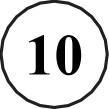 Один из рисунков используй как черновик.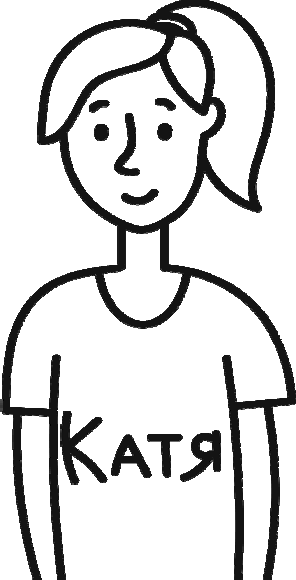 Черновик	Ответ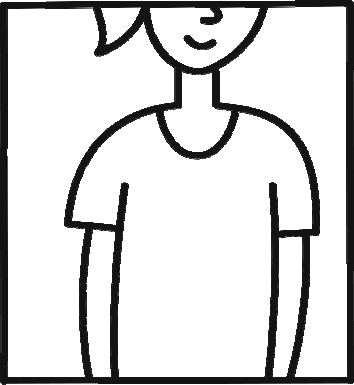 12     52  книги  расставили  по трём  полкам,  причём  на первой  полке  оказалось  на 3 книги меньше, чем на второй, а на третьей — на 4 больше, чем на второй. Сколько книг стоит на третьей полке?Запиши решение и ответ.Система оценивания выполнения всей работы Максимальный балл за выполнение работы — 18.Таблица перевода баллов в отметки no пятибалльной шкале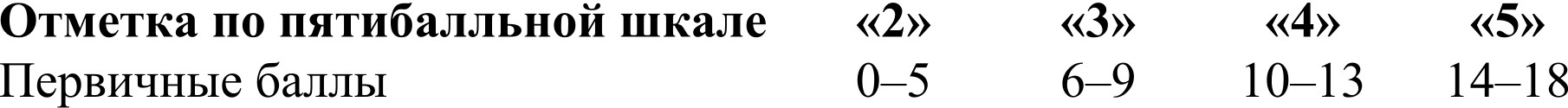 № задания12345 пункт 15 пункт 267891011 пункт 111 пункт 212Балл11211111122112Номер заданияПравильный  ответ11022563108 или 108 py6.44 py6. 50 коп.5 пункт 124 см'5 пункт 2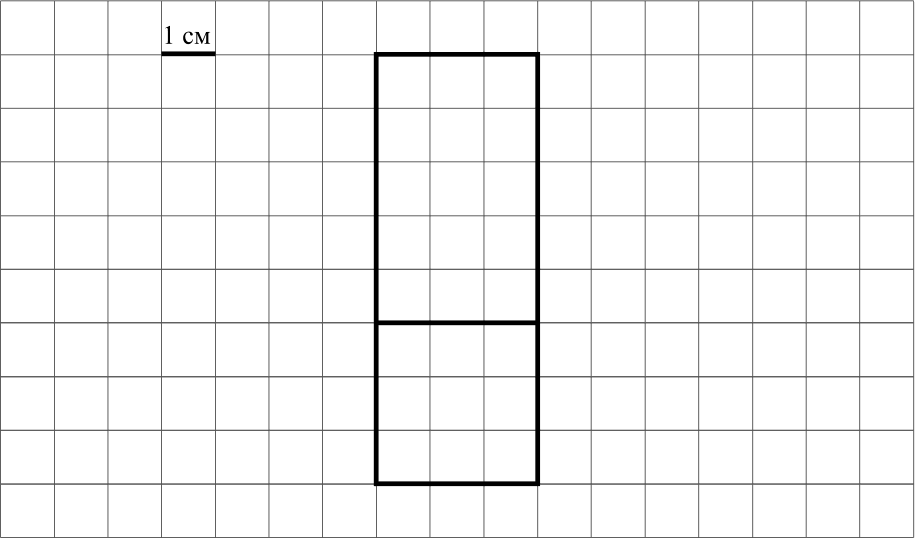 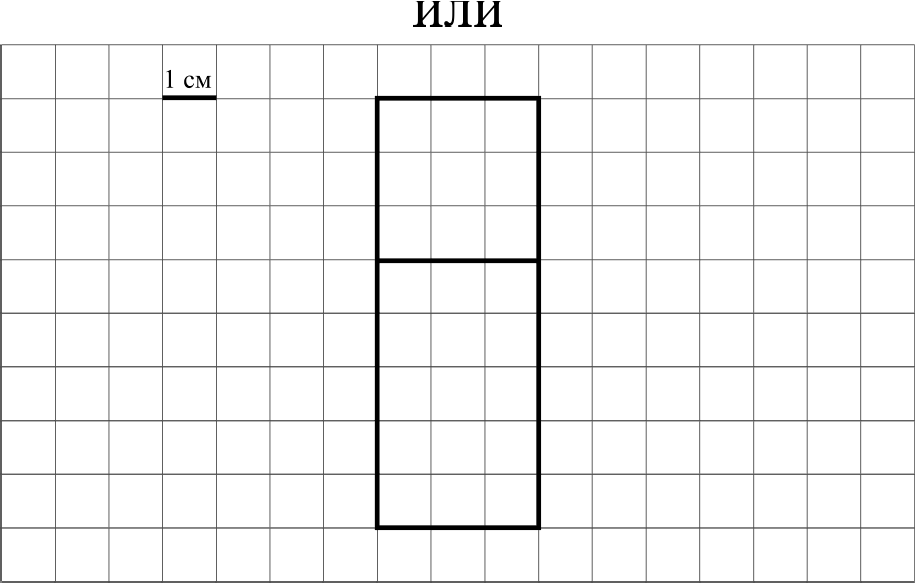 616:00Допускается любая иная форма указания времени16:00Допускается любая иная форма указания времени16:00Допускается любая иная форма указания времени7331331331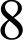 11:08Допускается любая иная форма указания времени11:08Допускается любая иная форма указания времени11:08Допускается любая иная форма указания времени920 г20 г20 г1011 пункт 1у терапевтау терапевтау терапевта11 пункт 2к стоматологук стоматологук стоматологу12121212Решение  и указания  к оцениваниюПЛЛ ЫРешение:2 37 = 74 (руб.) — стоят две плитки шоколадки.2 17 = 34 (руб.) — стоят два бублика.74 + 34 = 108 (руб.) — общая стоимость покупки.Допускается другая последовательность действий, обоснованно приводящая  к верному ответу.Ответ: 108 py6.Проведены	все  необходимые	преобразования  и/или  рассуждения,приводящие к ответу, получен верный ответ2Проведены   все   необходимые   преобразования  и/или рассуждения,приводящие к ответу, но допущена одна арифметическая ошибка, не нарушающая общей логики решения, в результате чего получен неверный ответ1Не проведены необходимые преобразования и/или рассуждения.ИЛИ Приведены неверные рассуждения.ИЛИ В рассуждениях и преобразованиях допущено более одной арифметической ошибки0Максимальный балл2Указания  к оцениваниюПЛЛ ЫРешение:2 кг = 2000 г — вес полного портфеля в граммах.I кг 100 г = 1100 г	вес пустого портфеля в граммах.2000 —1100 = 900 (г) — общий вес тетрадей и авторучек.50 2 = 100 (г) — вес 2 авторучек.5) 900 —100 = 800 (г) — вес 40 тетрадей.6) 800 : 40 = 20 (г) — вес одной тетради.Допускается другая последовательность действий, обоснованно приводящая  к верному ответу.Ответ: 20 гПроведены	все  необходимые	преобразования  и/или  рассуждения,приводящие к ответу, получен верный ответ2Проведены   все   необходимые   преобразования  и/или рассуждения,приводящие к ответу, но допущена одна арифметическая ошибка, не нарушающая общей логики решения, в результате чего получен неверный ответ1Не проведены необходимые преобразования и/или рассуждения.ИЛИ Приведены неверные рассуждения.ИЛИ  В  рассуждениях	и  преобразованиях  допущено  более  одной арифметической ошибки0Максимальный балл2Указания  к оцениваниюБаллыПриведён верный рисунок.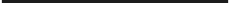 2Приведён  рисунок,  на  котором  слово  написано  справа  налево,  ноимеются ошибки в изображении отражённых букв1Приведено решение, не соответствующее критериям на 1 или 2 балла,или решение отсутствует0Максимальный балл2Указания  к оцениванию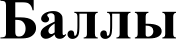 Решение:Уберём с третьей полки 6 книг, а на первую поставим 3 книги. Тогда общее количество книг на трёх полках уменьшится на 3.  Значит, всего книг станет 45. При этом на всех трёх полках стало поровну книг, то есть по 15. Следовательно, исходно на первой полке стояло 12 книг.Допускается другая последовательность действий и рассуждений, обоснованно приводящая  к верному ответу.Ответ: 12 книгПроведены	все  необходимые	преобразования  и/или  рассуждения,приводящие к ответу, получен верный ответ2Проведены   все   необходимые   преобразования  и/или рассуждения,приводящие к ответу, но допущена одна арифметическая ошибка, не нарушающая общей логики решения, в результате чего получен неверный ответ.ИЛИВ решении ошибок нет, но посчитано количество книг на другой полкеIНе проведены необходимые преобразования и/или рассуждения.ИЛИ Приведены неверные рассуждения.ИЛИ В рассуждениях и преобразованиях допущено более одной арифметической ошибки0Максимальный балл2№ задания12345 пункт 15 пункт 267891011 пункт 111 пункт 212Балл11211111122112Номер заданияПравильный  ответПравильный  ответПравильный  ответПравильный  ответПравильный  ответПравильный  ответПравильный  ответПравильный  ответПравильный  ответПравильный  ответПравильный  ответПравильный  ответПравильный  ответПравильный  ответПравильный  ответПравильный  ответПравильный  ответПравильный  ответ110310310310310310310310310310310310310310310310310310325656565656565656565656565656565656563206 или 206 py6.206 или 206 py6.206 или 206 py6.206 или 206 py6.206 или 206 py6.206 или 206 py6.206 или 206 py6.206 или 206 py6.206 или 206 py6.206 или 206 py6.206 или 206 py6.206 или 206 py6.206 или 206 py6.206 или 206 py6.206 или 206 py6.206 или 206 py6.206 или 206 py6.206 или 206 py6.4850 или 850 м850 или 850 м850 или 850 м850 или 850 м850 или 850 м850 или 850 м850 или 850 м850 или 850 м850 или 850 м850 или 850 м850 или 850 м850 или 850 м850 или 850 м850 или 850 м850 или 850 м850 или 850 м850 или 850 м850 или 850 м5 пункт 115 см'15 см'15 см'15 см'15 см'15 см'15 см'15 см'15 см'15 см'15 см'15 см'15 см'15 см'15 см'15 см'15 см'15 см'5 пункт 25 пункт 25 пункт 25 пункт 25 пункт 25 пункт 25 пункт 25 пункт 2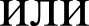 5 пункт 2i см5 пункт 25 пункт 25 пункт 25 пункт 25 пункт 25 пункт 2612:00Допускается любая иная форма указания времени12:00Допускается любая иная форма указания времени12:00Допускается любая иная форма указания времени7621621621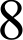 11:02Допускается любая иная форма указания времени11:02Допускается любая иная форма указания времени11:02Допускается любая иная форма указания времени920 г20 г20 г10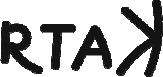 11 пункт 1у стоматологау стоматологау стоматолога11 пункт 2к терапевтук терапевтук терапевту12212121Решение и указания  к оцениваниюіlЛЛЫРешение:2 71 = 142 (руб.) — стоят две пачки масла.2 32 = 64 (руб.) — стоят два пакета молока.142 + 64 = 206 (руб). — общая стоимость покупки.Допускается другая последовательность действий, обоснованно приводящая  к верному ответу.Ответ: 206 руб.Проведены	все  необходимые	преобразования  и/или  рассуждения,приводящие к ответу, получен верный ответ2Проведены   все   необходимые   преобразования  и/или рассуждения,приводящие к ответу, но допущена одна арифметическая ошибка, не нарушающая общей логики решения, в результате чего получен неверный ответ1Не проведены необходимые преобразования и/или рассуждения.ИЛИ Приведены неверные рассуждения.ИЛИ В рассуждениях и преобразованиях допущено более одной арифметической ошибки0Максимальный балл2Указания  к оцениванию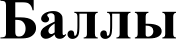 Решение:I)  2 кг = 2000 г	вес полного портфеля в граммах.1 кг 300 г = 1300 г	вес пустого портфеля в граммах.2000 —1300 = 700 (г) — общий вес тетрадей и авторучек.50 2 = 100 (г) — вес 2 авторучек.5) 700 —100 = 600 (г) — вес 30 тетрадей.6) 600 : 30 = 20 (г) — вес одной тетради.Допускается другая последовательность действий, обоснованно приводящая  к верному ответу.Ответ: 20 гПроведены	все  необходимые	преобразования  и/или  рассуждения,приводящие к ответу, получен верный ответ2Проведены   все   необходимые   преобразования  и/или рассуждения,приводящие к ответу, но допущена одна арифметическая ошибка, не нарушающая общей логики решения, в результате чего получен неверный ответ1Не проведены необходимые преобразования и/или рассуждения.ИЛИ Приведены неверные рассуждения.ИЛИ  В  рассуждениях	и  преобразованиях  допущено  более  одной арифметической ошибки0Максимальный балл2Указания  к оцениваниюБаллыПриведён верный рисунок.RTA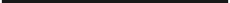 2Приведён  рисунок,  на  котором  слово  написано  справа  налево,  ноимеются ошибки в изображении отражённых букв1Приведено решение, не соответствующее критериям на 1 или 2 балла,или решение отсутствует0Максимальный балл2Указания  к оцениваниюБаллыРешение:Уберём с третьей полки 4 книги, а на первую поставим 3 книги.  Тогда общее количество книг на трёх полках уменьшится на 1. Значит, всего книг станет 51. При этом на всех трёх полках стало поровну книг, то есть по 17. Следовательно, исходно на третьей  полке стояла 21 книга.Допускается другая последовательность действии и рассуждений, обоснованно приводящая  к верному ответу.Ответ: 21 книгаПроведены	все  необходимые	преобразования  и/или  рассуждения,приводящие к ответу, получен верный ответ2Проведены   все   необходимые   преобразования  и/или рассуждения,приводящие к ответу, но допущена одна арифметическая ошибка, не нарушающая общей логики решения, в результате чего получен неверный ответ.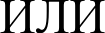 В решении ошибок нет, но посчитано количество книг на другой полке1Не проведены необходимые преобразования и/или рассуждения.ИЛИ Приведены неверные рассуждения.ИЛИ В рассуждениях и преобразованиях допущено более одной арифметической ошибки0Максимальный балл2